Опыт работы по социально-коммуникативному развитиюдошкольников в соответствии с ФГОС ДО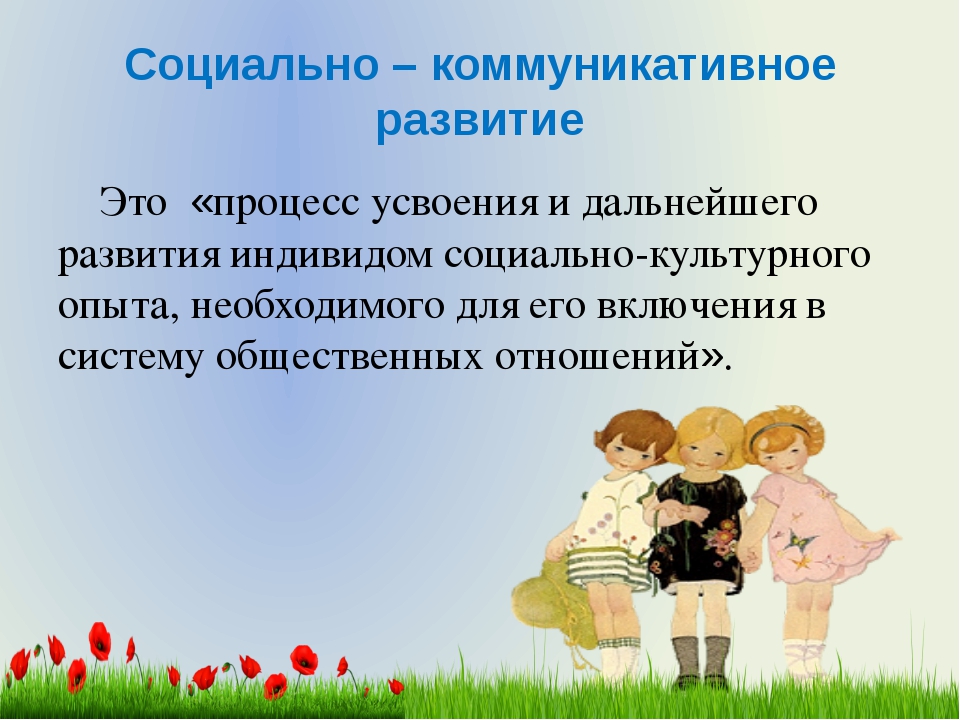 Старший воспитатель: Арчегова Л.А.Социально-коммуникативное развитие детей относится к числу важнейшихпроблем педагогики. Его актуальность возрастает в современных условиях в связи с особенностями социального окружения ребёнка, в котором часто наблюдаются дефицит воспитанности, доброты, доброжелательности, речевой культуры во взаимоотношениях людей. Задача педагогов нашего ДОУ состоит в том, чтобы из его стен вышли воспитанники не только с определённым запасом знаний, умений и навыков, но и люди самостоятельные, обладающие определённым набором нравственных качеств, необходимых для дальнейшей жизни.В Федеральных государственных образовательных стандартах дошкольного образования вводится понятие образовательной области «социально-коммуникативное развитие дошкольников».Задачи социально – коммуникативного развития дошкольников по ФГОС:- усвоение норм и ценностей, принятых в обществе, включая моральные инравственные ценности;- развитие общения и взаимодействия ребёнка с взрослыми и сверстниками;-становление самостоятельности, целенаправленности и саморегуляциисобственных действий;-развитие социального и эмоционального интеллекта, эмоциональнойотзывчивости, сопереживания, формирование готовности к совместнойдеятельности со сверстниками, формирование уважительного отношения и чувства принадлежности к своей семье и к сообществу детей и взрослых в Организации;-формирование позитивных установок к различным видам труда и творчества;формирование основ безопасного поведения в быту, социуме, природе.Опыт работы показывает, что важно формировать у дошкольников умениестроить взаимоотношения с окружающими на основе сотрудничества ивзаимопонимания, обеспечить общее психическое развитие, формироватьпредпосылки учебной деятельности и качеств, необходимых для адаптации к школе и успешного обучения в начальных классах.Деятельность педагогов по обеспечению необходимых условий для социально-коммуникативного развития детей включает:• организацию предметно-пространственной среды;• создание для детей ситуаций коммуникативной успешности;• стимулирование коммуникативной деятельности детей, в том числе сиспользованием проблемных ситуаций;• устранение у детей коммуникативных трудностей в сотрудничестве с педагогомпсихологом и при поддержке родителей;• мотивирование ребенка к выражению своих мыслей, чувств, эмоций, характерных черт персонажей при помощи вербальных и невербальных средств общения;• обеспечение баланса между образовательной деятельностью под руководствомпедагога и самостоятельной деятельностью детей;• моделирование игровых ситуаций, мотивирующих дошкольника к общению с взрослыми и сверстниками.Для реализации работы по социально-коммуникативному развитиюдошкольников по такой системе созданы следующие условия:1. Повышение уровня самообразования педагогов.Педагог прежде всего сам должен хорошо знать, что целесообразно показать и рассказать детям, уметь это сделать методически правильно и хотеть научить ребенка, дать ему необходимые знания в соответствии с его возрастом и потребностями.В этом нам помогают различные методические мероприятия: консультации,семинары, практикумы, открытые занятия.Темами методических мероприятий являются как теоретические вопросы, так и методика работы с детьми по выбранному направлению.Для воспитателей были организованы консультации и мастер-классы:1. Мастер-класс по коммуникативным играм2. Консультация «Организация развивающей среды по образовательной области «Социально-коммуникативное развитие»»3. Консультация «Коммуникативные игры и их классификация»4. Консультация «Реализация образовательной области «Социально-коммуникативное развитие»»5. «Методические рекомендации по реализации социально – коммуникативной области с детьми дошкольного возраста в соответствии требованиям ФГОС».6. В электронном варианте предоставлены все презентации, которые былииспользованы на выступлениях, картотека игр по социально-коммуникативному развитию, художественная литература, направленная на развитие коммуникативных качеств и эмоций детей.7. «Организация развивающей предметно-пространственной средыв соответствии с ФГОС ДО».2. Создание предметной развивающей среды.При создании развивающей предметно-пространственной среды, мыруководствовались нормами, отражёнными в Федеральном государственномобразовательном стандарте.• Материалы и оборудование создают оптимально насыщенную (без чрезмерного обилия и без недостатка) целостную, многофункциональную,трансформирующуюся среду и обеспечивают реализацию основнойобщеобразовательной программы в совместной деятельности взрослого и детей, и самостоятельной деятельности детей.• Учитывается и гендерная специфика - предусматриваютсяматериалы, соответствующие интересам девочек: куклы, украшения, банты,сумочки, наборы для рукоделия, и мальчиков – машины, детали военной формы, разнообразные технические игрушки, инструменты.Все части пространства могут изменяться по объёму – сжиматься и расширяться, то есть имею подвижные трансформируемые границы: легкие ширмочки, заборчики, цветные шнуры, мягкие модули. Игровая мебель и оборудование располагаются так, чтобы оставалось достаточное пространство для свободной двигательной активности детей. Дети должны иметь возможность заниматься разными видами деятельности, не мешая друг другу. Подбор дидактического материала, игр,пособий, детской литературы учитывает особенности разно уровневого развития детей и помогает осуществить необходимую коррекцию для позитивного продвижения каждого ребенка.В группах создано:пространство для режиссёрской игры;пространство для ролевой игры;пространство для конструирования;свободное пространство для подвижных игр;мини-музей.Работу педагогов по организации предметно-развивающей среды в группахстимулирует проведение различных смотров и конкурсов.Ежегодно проводится смотр – конкурс по организации предметно развивающей среды групп к началу учебного года. Смотры развивающих игр и дидактических пособий.3. Образовательная деятельность.Социализация является важным условием гармоничного развития ребенка.Большое значение в работе по развитию социально- коммуникативныхумений дошкольников имеет совместная деятельность детей и взрослых.Основные формы деятельности по социально – коммуникативному развитиюдошкольников: групповые, подгрупповые и индивидуальные, которые проводятся в непосредственной образовательной деятельности (НОД) в режиме дня и в самостоятельной деятельности детей.Планирование образовательных ситуаций осуществляется в соответствии сучебным планом и тематикой недели, учитывается принцип сезонности.Для социально-коммуникативного развития дошкольников огромное значение имеет не только игра. Занятия, беседы, упражнения, знакомство с музыкой, чтение  книг, наблюдение, обсуждение различных ситуаций, поощрение взаимопомощи и сотрудничества детей, их нравственных поступков – все это становится кирпичиками, из которых складывается личность человека.Образовательная область «Социально-коммуникативное развитие» реализуется в 4-ех направлениях:Развитие игровой деятельности, патриотическое воспитание, формирование основ безопасного поведения в быту, социуме, природе, трудовое воспитание.Развитие игровой деятельности детей:Игра - это школа социальных отношений, в которых моделируются формыповедения ребенка. И наша задача – правильно и умело помочь детям приобрести в игре необходимые социальные навыки.Игра дает детям возможность воспроизвести взрослый мир и участвовать ввоображаемой социальной жизни. Дети учатся разрешать конфликты, выражать эмоции и адекватно взаимодействовать с окружающими.Педагоги нашего МКДОУ используют широкий диапазон самых разнообразных игр.Для налаживания диалогического общения используются настольно-печатные, дидактические игры, игры с правилами. Сюжетно-ролевые игры.Игры детей после завтрака согласовываются с характером и содержаниемдальнейшей образовательной деятельности.Игры между занятиями. Для всех групп детей подбирают игры, которыепредусматривают незначительное умственное напряжение - с мелкими игрушками, мячом, несложным конструктором. Нет нужды слишком регламентировать эти игры, но желательно, чтобы они давали ребенку возможность двигаться.Подвижные игры, основанные на активных двигательных действиях детей,способствующие не только физическому воспитанию. В них происходит игровое перевоплощение в животных, подражание трудовым действиям людей на прогулках, в свободное время.Следующим направлением реализации ОО «Социально-коммуникативноеразвитие» является патриотическое воспитание.Задачи патриотического воспитания.• Воспитывать у ребенка любовь и привязанность к своей семье, дому, детскому саду, улице, селу;• Формировать бережное отношение к природе и всему живому;• Воспитывать уважение к труду;• Развивать интерес к осетинским традициям и промыслам;• Формировать элементарные знания о правах человека;• Расширять представления о городах России и РСЛ-Алании;• Знакомить детей с символами государства и республики (герб, флаг, гимн);• Развивать чувство ответственности и гордости за достижения страны;• Формировать толерантность, чувство уважения к другим народам, их традициям.Данные задачи в нашем МКДОУ решаются во всех видах детской деятельности: на занятиях, праздниках и развлечениях, в играх, в труде, в быту — так как необходимо воспитывать в ребенке не только патриотические чувства, но и формировать его взаимоотношения со взрослыми и сверстниками.Следующее направление реализации ОО «Социально-коммуникативноеразвитие» является формирование основ безопасного поведения в быту, социуме, природе.Воспитание навыков безопасного поведения дошколят осуществляется на основе желания ребенка познавать окружающий мир, используя его любознательность, наглядно-образное мышление и непосредственность восприятия. Приоритетными являются индивидуальные и подгрупповые формы работы с детьми.Данная работа проводится через:• организованную деятельность детей – НОД, экскурсии, тренинги;• совместную деятельность взрослых и детей – драматизация сказок, беседывоспитателя и ребенка, наблюдения, труд, чтение художественной литературы;• свободную самостоятельную деятельность детей – сюжетно-ролевые игры.Основным содержанием образовательной деятельности нашего МКДОУ поформированию у детей навыков безопасного поведения в рамках реализации ФГОС является разработка ОД, «дорожная грамота», «моездоровье», «безопасность в помещении», «безопасность и природа», «общение с незнакомыми людьми».Основная цель которых - расширение представлений воспитанников о том, что безопасность зависит и от них самих, от соблюдения определенных правил (гигиенических, дорожного движения, жизни в коллективе, от умения предвидеть и избежать возможную опасность.«Одно из важных правил, которое усваивают дети в процессе такой работы – как вести себя в экстремальных ситуациях (при пожаре; во время грозы или града; при угрозе похищения незнакомцем; в ситуациях «один дома»).»Знакомя детей с художественными произведениями, педагог обращает внимание на необходимость быть способным встать на позицию другого человека; выбирать социально приемлемую в данной ситуации линию поведения; поощрять проявления взаимопомощи и взаимовыручки среди сверстников.»Трудовое воспитаниеГлавная цель трудового воспитания дошкольников — это формирование личности ребенка, а также правильного отношения к трудовой деятельности. Труд развивает у дошкольника сообразительность, наблюдательность, внимание, сосредоточенность, память, а также укрепляет его физические силы и здоровье.Задачи трудового воспитания• Воспитывать уважительное отношение к труду взрослых и стремление оказать помощь;• Развивать трудовые навыки, совершенствовать их, и постепенно увеличивать содержание трудовой деятельности;• Формировать у детей положительные личные качества, такие, как стремление к труду, заботливость, ответственность, бережливость;• Развивать навыки организации работы;• Воспитывать позитивные взаимоотношения в процессе трудовой деятельности между детьми — умение работать в коллективе, в случае необходимости предоставлять помощь, благосклонно оценивать труд сверстников и в уважительной форме делать замечания.ФОРМЫ ОРГАНИЗАЦИИ ТРУДОВОЙ ДЕЯТЕЛЬНОСТИ«Дежурство»«Поручения»«Коллективный труд»Постоянная, непрерывная работа по всем 4-ем направлениям данной ООспособствует социально – коммуникативному развитию каждого ребёнка. Дети становятся более раскрепощёнными и самостоятельными, целеустремлёнными и уверенными в себе, общительными, более внимательными и заботливыми по отношению к сверстникам и взрослым; способными к взаимопониманию и сотрудничеству. У детей формируется способность совместно принимать решения и следовать их выполнению.Воспитатели МКДОУ работают в тесном взаимодействии со специалистамидетского сада: учителем-логопедом, музыкальным руководителем, воспитателем по физкультуре, психологом, что помогает более успешнопроводить воспитательно-образовательную работу с дошкольниками поформированию социально-коммуникативных навыков. Проводится совместный анализ программ, технологий, проблемных ситуаций обучения и воспитания.4. Взаимодействие с семьей.Педагогический коллектив строит свою работу по воспитанию и обучению детей в тесном контакте с семьей, вовлекая родителей в жизнь детского сада.В МКДОУ используются разнообразные формы работы с родителями:-привлечение родителей к организации деятельности детей;-дни открытых дверей для родителей;-анкетирование родителей;-консультации для родителей;-родительские собрания;-оформление родительских уголков, передвижных папок, выставок для родителей.Воспитатели, совместно со специалистами провели родительские собранияна темы: «Нравственные отношения в семье и в детском саду», «В каждой семье свои традиции»консультации:«Эмоциональное развитие детей дошкольного возраста, «Социально-коммуникативное развитие дошкольников», «Речевой этикет»Планируя свою работу с родителями, МКДОУ отдает предпочтение совместным мероприятиям, тем самым «разворачивая» семью в сторону ребенка. В МКДОУ стало традицией проводить музыкальные мероприятия, музыкально-спортивные досуги, где дети вместе с родителями слушают как поют дети, читают стихи, танцуют.Проводится анкетирование родителей для выявления их потребностей и опасений.